ОБЩЕРОССИЙСКАЯ ОБЩЕСТВЕННАЯ ОРГАНИЗАЦИЯ «ВСЕРОССИЙСКАЯ ФЕДЕРАЦИЯ СПОРТА ЛИЦ С ИНТЕЛЛЕКТУАЛЬНЫМИ НАРУШЕНИЯМИ»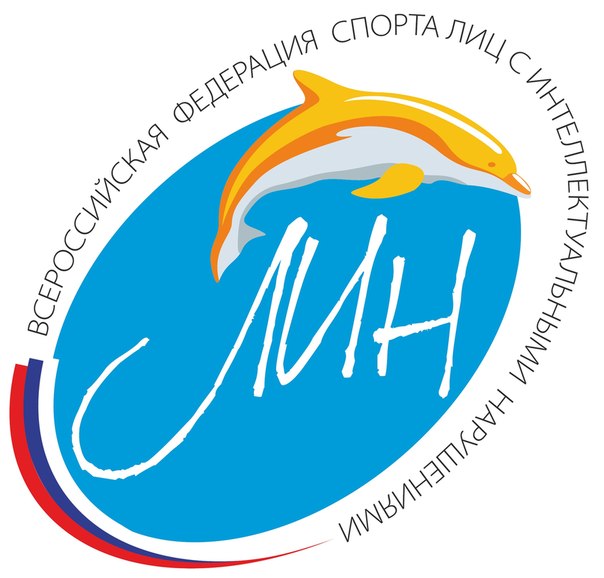 Всероссийская обязательная программа I юношеского разряда, по спортивной гимнастике спорта ЛИНДевушки ИН 1(сентябрь) 2021Обязательная программа I – юношеского разряда.И.П. – исходное положение.О.С. – основная стойка.Общие требования к судейству.За дополнительно выполненный элемент, кроме элементов, оговоренных в тексте, сбавка 0,5 балла (судья D). Исключение элементы хореографии в вольных упражнениях.Если гимнастка не выполняет требование к элементу (обозначить – 1 с.), производиться сбавка 0,3 балла (судья D).Окончательная оценка выводится вычитанием из базовой оценки D 10,0 баллов сбавок за исполнительское мастерство (оценка Е).Максимально 10,0 балов.Опорный прыжокПоролоновые кубы (высота 60 см. и выше)Элемент №1 – при выполнении наскока на мост поочередная постановка ног сбавка 1,0 балл.Элемент №2 – при выполнении без фазы полета сбавка 1,0 балл.Если спортсмен совершает падение в элементе №2 – ему разрешается выполнить элемент №3После выполнения элемента №2спортсмену разрешается подойти к краю кубов,  затем выполнить элемент №3 без сбавкиЭлемент №3 выполняется из И.П. -  упор присевЕсли элемент №3 выполняется из другого И.П. – элемент не засчитываетсяБрусья р/вУпражнение выполняется на верхней жерди.Разрешается использование дополнительных средств для наскока.БревноУпражнение выполняется на низком бревнеВольные упражненияКомбинацию можно выполнять в любом направлении из любой точки ковра.Музыка для упражнения подбирается произвольно из расчета времени 90 сек.Представленные элементы выполняются в любой последовательности, с добавлением элементов хореографии.№УпражнениеСтоимость «D» баллыИ.П. – О.С. на дорожке для опорного прыжка1Разбег, наскок на мост2,02Вскок в упор присев 4,03Прыжок вверх, прогнувшись - приземление (приветствие судей).4,0Итого:10,0№УпражнениеСтоимость «D» баллыИ.П. – вис1Силой, вис углом, согнув ноги (2 с.)3,02Выпрямляя ноги вперед, мах назад1,03Мах вперед, мах назад1,5 + 1,54Мах вперед и махом назад – соскок с поворотом на 90° налево (направо) – приземление (приветствие судей). 1,5+1,5Итого:10,0№УпражнениеСтоимость «D» баллыИ.П. – О.С. Шаг на начало бревна, руки на пояс1Поворот налево (направо) на 180º1,52Два шага назад, руки на пояс0,5+0,53Поворот налево (направо) на 90º1,04Два приставных шага вправо (влево), руки в стороны0,5+0,55Поворот направо (налево) на 90º1,06Равновесие на одной, другая назад, руки вверх-стороны (2 с.) («Ласточка»)1,57Из стойки правая (левая) впереди, руки на пояс – прыжок вверх1,08Шаги махом вперед, руки в стороны, до конца бревна1,09Соскок. Прыжок вверх, согнув ноги – приземление (приветствие судей).1,0Итого:10,0№УпражнениеСтоимость «D» баллы13-4 шага разбега, прыжок с одной на две – прыжок с двух на две 1,0+1,02Кувырок вперед2,03Перекат назад – стойка на лопатках (2 с.)1,04Перекат вперед – сед ноги врозь, руки в стороны0,55Шпагат (любой 2 с.).2,56Прыжок, согнув ноги – прыжок, ноги врозь0,5 + 0,57Прыжок вверх ноги врозь, согнувшись – приземление (приветствие судей).1,0Итого:10,0